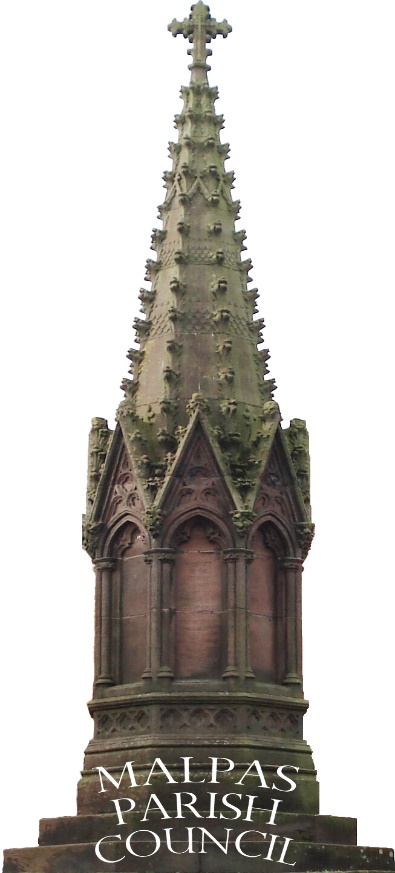 MALPAS PARISH COUNCIL GRANT SCHEME Important Information:Before completing your application form, please make sure you:Have read the guidance notes carefully.Check that your project meets the criteria and guidelines.                                                   
Copy your application for your own recordsAnswer all questions within Section A. If you do not answer all questions your application will be deemed invalid and not processed. The Parish Clerk will need to complete Section B.
When completed, please return your application to:The Parish ClerkLangdaleSarnMalpasCheshireSY14 7LNE-Mail: malpaspc@hotmail.comSECTION ‘A’Section BPARISH COUNCIL APPROVAL FORMThis form should be used by the Parish Council to confirm the amount of funding awarded from their budget or to inform the applicant why the application has been refused.Signed on behalf of Malpas Parish Council:Section 1 – Your Organisation Section 1 – Your Organisation Section 1 – Your Organisation Section 1 – Your Organisation Section 1 – Your Organisation Section 1 – Your Organisation Section 1 – Your Organisation Section 1 – Your Organisation Section 1 – Your Organisation Name of OrganisationName of OrganisationOrganisations principal activities (What do you do?)Organisations principal activities (What do you do?)Address of your OrganisationAddress of your OrganisationPost CodePost CodeIs your organisation a Registered CharityIf Yes please give the charity name and numberIs your organisation a Registered CharityIf Yes please give the charity name and numberIs your organisation a Registered CharityIf Yes please give the charity name and number  Yes                       No  Yes                       No  Yes                       No  Yes                       No  Yes                       NoSection 2 – Contact DetailsSection 2 – Contact DetailsSection 2 – Contact DetailsSection 2 – Contact DetailsSection 2 – Contact DetailsSection 2 – Contact DetailsSection 2 – Contact DetailsSection 2 – Contact DetailsSection 2 – Contact DetailsTitle (Mr, Mrs, Miss, Ms, Other)Title (Mr, Mrs, Miss, Ms, Other)Contact NameContact NameTelephone (Daytime)Telephone (Daytime)Mobile NumberMobile NumberEmail Address (This will be used for any correspondence)Email Address (This will be used for any correspondence)Section 3 - Your Project / ActivitySection 3 - Your Project / ActivitySection 3 - Your Project / ActivitySection 3 - Your Project / ActivitySection 3 - Your Project / ActivitySection 3 - Your Project / ActivitySection 3 - Your Project / ActivitySection 3 - Your Project / ActivitySection 3 - Your Project / ActivityProject Title: Project Title: Project Timescale:Project Timescale:Start date:Start date:Start date:End date:End date:End date:End date:Project Description:Please provide a short overview of your project. What is the aim of the project and why do you need the funding?Where will the project take place?Are you working with others? If yes, who are they?What age group will benefit from the project?0-19                  20-64               65+                 All ages0-19                  20-64               65+                 All ages0-19                  20-64               65+                 All ages0-19                  20-64               65+                 All ages0-19                  20-64               65+                 All ages0-19                  20-64               65+                 All ages0-19                  20-64               65+                 All agesProject Outcomes: Please provide a short overview of what your project will achieve. Include information such as:Why is the project needed?How many people will benefit?How will the local community benefit?How does your project meet the Malpas Parish Council annual objectives and prioritiesSection 4 - VATSection 4 - VATSection 4 - VATSection 4 - VATSection 4 - VATSection 4 - VATSection 4 - VATSection 4 - VATSection 4 - VATAre you registered for VAT?Are you registered for VAT?Yes  / No Yes  / No Yes  / No Yes  / No Yes  / No Yes  / No Yes  / No Are you able to claim back your VAT?Are you able to claim back your VAT?Yes / NoYes / NoYes / NoYes / NoYes / NoYes / NoYes / NoSection 5 - Project / Activity CostsSection 5 - Project / Activity CostsSection 5 - Project / Activity CostsSection 5 - Project / Activity CostsSection 5 - Project / Activity CostsSection 5 - Project / Activity CostsSection 5 - Project / Activity CostsSection 5 - Project / Activity CostsSection 5 - Project / Activity CostsWhat will the money be spent on? For those items where you are not able to reclaim any VAT payable please state the value in the VAT Column:	What will the money be spent on? For those items where you are not able to reclaim any VAT payable please state the value in the VAT Column:	What will the money be spent on? For those items where you are not able to reclaim any VAT payable please state the value in the VAT Column:	What will the money be spent on? For those items where you are not able to reclaim any VAT payable please state the value in the VAT Column:	What will the money be spent on? For those items where you are not able to reclaim any VAT payable please state the value in the VAT Column:	What will the money be spent on? For those items where you are not able to reclaim any VAT payable please state the value in the VAT Column:	What will the money be spent on? For those items where you are not able to reclaim any VAT payable please state the value in the VAT Column:	What will the money be spent on? For those items where you are not able to reclaim any VAT payable please state the value in the VAT Column:	What will the money be spent on? For those items where you are not able to reclaim any VAT payable please state the value in the VAT Column:	Please list the cost of each item included in your TOTAL project costPlease list the cost of each item included in your TOTAL project costNet Price (£)Net Price (£)VAT (£)VAT (£)VAT (£)Total (Net + VAT) £Total (Net + VAT) £Total Project Cost Including Non-recoverable VAT (A)Total Project Cost Including Non-recoverable VAT (A)Section 6- Proposed Project FundingSection 6- Proposed Project FundingSection 6- Proposed Project FundingSection 6- Proposed Project FundingSection 6- Proposed Project FundingSection 6- Proposed Project FundingSection 6- Proposed Project FundingSection 6- Proposed Project FundingSection 6- Proposed Project FundingPlease detail below all sources of funding that will contribute towards total project cost:Please detail below all sources of funding that will contribute towards total project cost:Please detail below all sources of funding that will contribute towards total project cost:Please detail below all sources of funding that will contribute towards total project cost:Please detail below all sources of funding that will contribute towards total project cost:Please detail below all sources of funding that will contribute towards total project cost:Please detail below all sources of funding that will contribute towards total project cost:££Organisations own resources Organisations own resources Organisations own resources Organisations own resources Organisations own resources Organisations own resources Organisations own resources Grants from Other Sources Grants from Other Sources Grants from Other Sources Grants from Other Sources Grants from Other Sources Grants from Other Sources Grants from Other Sources Other Other Other Other Other Other Other   Total Funding (B)  Total Funding (B)  Total Funding (B)  Total Funding (B)  Total Funding (B)  Total Funding (B)  Total Funding (B)Total Funding Requested from Parish Council Budgets (A-B) :Total Funding Requested from Parish Council Budgets (A-B) :Total Funding Requested from Parish Council Budgets (A-B) :Total Funding Requested from Parish Council Budgets (A-B) :Total Funding Requested from Parish Council Budgets (A-B) :Total Funding Requested from Parish Council Budgets (A-B) :Total Funding Requested from Parish Council Budgets (A-B) :Section 7- Parish Council Grant Request (s)Section 7- Parish Council Grant Request (s)Section 7- Parish Council Grant Request (s)Section 7- Parish Council Grant Request (s)Section 7- Parish Council Grant Request (s)Section 7- Parish Council Grant Request (s)Section 7- Parish Council Grant Request (s)Section 7- Parish Council Grant Request (s)Section 7- Parish Council Grant Request (s)Amount (£)Amount (£)Total of Grant Requested (This must match Total Funding Request shown in Section 6)Total of Grant Requested (This must match Total Funding Request shown in Section 6)Total of Grant Requested (This must match Total Funding Request shown in Section 6)Total of Grant Requested (This must match Total Funding Request shown in Section 6)Total of Grant Requested (This must match Total Funding Request shown in Section 6)Total of Grant Requested (This must match Total Funding Request shown in Section 6)Total of Grant Requested (This must match Total Funding Request shown in Section 6)Section 8 – Bank DetailsSection 8 – Bank DetailsSection 8 – Bank DetailsSection 8 – Bank DetailsSection 8 – Bank DetailsSection 8 – Bank DetailsSection 8 – Bank DetailsSection 8 – Bank DetailsSection 8 – Bank DetailsPlease provide details of your organisation’s bank Please provide details of your organisation’s bank Please provide details of your organisation’s bank Please provide details of your organisation’s bank Please provide details of your organisation’s bank Please provide details of your organisation’s bank Please provide details of your organisation’s bank Please provide details of your organisation’s bank Please provide details of your organisation’s bank Name of your organisation as it appears on your Bank Account:Name of your organisation as it appears on your Bank Account:Section 9 – Applicants DeclarationSection 9 – Applicants DeclarationSection 9 – Applicants DeclarationSection 9 – Applicants DeclarationSection 9 – Applicants DeclarationSection 9 – Applicants DeclarationSection 9 – Applicants DeclarationSection 9 – Applicants DeclarationSection 9 – Applicants DeclarationPlease provide the names of 2 Authorised Members of your Organisation in whose name this application is made. Please provide the names of 2 Authorised Members of your Organisation in whose name this application is made. Please provide the names of 2 Authorised Members of your Organisation in whose name this application is made. Please provide the names of 2 Authorised Members of your Organisation in whose name this application is made. Please provide the names of 2 Authorised Members of your Organisation in whose name this application is made. Please provide the names of 2 Authorised Members of your Organisation in whose name this application is made. Please provide the names of 2 Authorised Members of your Organisation in whose name this application is made. Please provide the names of 2 Authorised Members of your Organisation in whose name this application is made. Please provide the names of 2 Authorised Members of your Organisation in whose name this application is made. Full NameFull NamePosition in OrganisationPosition in OrganisationPosition in OrganisationPosition in OrganisationDateDateDateSection 10 – Terms and ConditionsSection 10 – Terms and ConditionsSection 10 – Terms and ConditionsSection 10 – Terms and ConditionsSection 10 – Terms and ConditionsSection 10 – Terms and ConditionsSection 10 – Terms and ConditionsSection 10 – Terms and ConditionsSection 10 – Terms and ConditionsPlease tick the box below to confirm that you have read and agree to Malpas Parish Council’s standard conditions of the grant scheme which are shown on the Council’s website. These include acknowledging the Council’s support when producing any promotional material or publicity and the provision of monitoring information when requested. This will include the completion of a monitoring form and the provision of receipts or other details of any expenditure.Please tick the box below to confirm that you have read and agree to Malpas Parish Council’s standard conditions of the grant scheme which are shown on the Council’s website. These include acknowledging the Council’s support when producing any promotional material or publicity and the provision of monitoring information when requested. This will include the completion of a monitoring form and the provision of receipts or other details of any expenditure.Please tick the box below to confirm that you have read and agree to Malpas Parish Council’s standard conditions of the grant scheme which are shown on the Council’s website. These include acknowledging the Council’s support when producing any promotional material or publicity and the provision of monitoring information when requested. This will include the completion of a monitoring form and the provision of receipts or other details of any expenditure.Please tick the box below to confirm that you have read and agree to Malpas Parish Council’s standard conditions of the grant scheme which are shown on the Council’s website. These include acknowledging the Council’s support when producing any promotional material or publicity and the provision of monitoring information when requested. This will include the completion of a monitoring form and the provision of receipts or other details of any expenditure.Please tick the box below to confirm that you have read and agree to Malpas Parish Council’s standard conditions of the grant scheme which are shown on the Council’s website. These include acknowledging the Council’s support when producing any promotional material or publicity and the provision of monitoring information when requested. This will include the completion of a monitoring form and the provision of receipts or other details of any expenditure.Please tick the box below to confirm that you have read and agree to Malpas Parish Council’s standard conditions of the grant scheme which are shown on the Council’s website. These include acknowledging the Council’s support when producing any promotional material or publicity and the provision of monitoring information when requested. This will include the completion of a monitoring form and the provision of receipts or other details of any expenditure.Please tick the box below to confirm that you have read and agree to Malpas Parish Council’s standard conditions of the grant scheme which are shown on the Council’s website. These include acknowledging the Council’s support when producing any promotional material or publicity and the provision of monitoring information when requested. This will include the completion of a monitoring form and the provision of receipts or other details of any expenditure.Please tick the box below to confirm that you have read and agree to Malpas Parish Council’s standard conditions of the grant scheme which are shown on the Council’s website. These include acknowledging the Council’s support when producing any promotional material or publicity and the provision of monitoring information when requested. This will include the completion of a monitoring form and the provision of receipts or other details of any expenditure.Please tick the box below to confirm that you have read and agree to Malpas Parish Council’s standard conditions of the grant scheme which are shown on the Council’s website. These include acknowledging the Council’s support when producing any promotional material or publicity and the provision of monitoring information when requested. This will include the completion of a monitoring form and the provision of receipts or other details of any expenditure.Application ApprovedApplication RejectedAmount of grant requestedAmount of grant awardedConditions as applied to grantYou will be expected to attend the next Malpas Annual Parish meeting (held in May) to report on the progress of your project or activity which has been given the grant.Grant recipients may also be expected to provide evidence of expenditure, e.g. receipts, etc. Conditions as applied to grantYou will be expected to attend the next Malpas Annual Parish meeting (held in May) to report on the progress of your project or activity which has been given the grant.Grant recipients may also be expected to provide evidence of expenditure, e.g. receipts, etc. Reasons for refused:The application has been refused because:Reasons for refused:The application has been refused because:NameDate